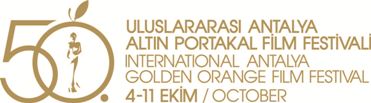 								20. 09. 2013 BASIN BÜLTENİAltın Portakal Heykelciği Satış ReyonlarındaAltın Portakal yönetimi Uluslararası Antalya Altın Portakal Film Festivali’nin ödül objesi Venüs heykelciğinin çoğaltılarak satışına karar verdi.İlk kez Antalya Ekspo Center ve Cam Piramit’te görücüye çıkan Altın Portakal heykelciğine 49 TL karşılığında isteyen herkes sahip olabiliyor.Ekspo Center’deki son derece şık standında satışına başlanan Venüs heykelinin ilk görücüleri arasında Antalya Valisi Sebahattin Öztürk, Büyükşehir Belediye Başkanı Prof. Dr. Mustafa Akaydın, Antalya Ticaret ve Sanayi Odası Başkanı Çetin Osman Budak, Ticaret Borsası Başkanı Ali Çandır yer aldı.Antalya Kültür Sanat vakfı İcra Kurulu Başkanı Hüseyin Şanlı, Uluslararası Antalya Altın Portakal Film Festivali’nin Türkiye’nin en büyük markalarından biri olduğunu vurgulayarak, Altın Portakal ürünlerinin bundan böyle piyasaların vazgeçilmezleri arasında yer alacağın bildirdi. Hüseyin Şanlı, Altın Portakal’lı ürünlerden elde edilen gelirlerin festival giderleri arasında en önemli kalemi oluşturacağını söyledi.Altın Portakal heykelciğiyle birlikte piyasa sürülen Venüslü anahtarlık da 10 TL’den satışa sunuldu.Hüseyin Şanlı, promosyon materyali olarak çok sayıda kuruluşun talip olduğu Altın Portakal ürünlerinin satış ve pazarlamasının ülke geneline yayılacağını bildirdi.  Bilgilerinize sunar, iyi çalışmalar dileriz.http://www.altinportakal.org.tr/https://www.facebook.com/AltinPortakalFilmFestivalihttps://twitter.com/5Oaltinportakalhttp://vimeo.com/altinportakalhttps://plus.google.com/+Alt%C4%B1nPortakal/postshttp://www.youtube.com/altinportakalftp://95.0.101.67/ (Kullanıcı adı: portakal Şifre: antalya) Bilgi için:Mustafa Koç0242 238 54 44 – 0533 563 82 69basin@aksav.org.trmimkoc@gmail.com